ПРАВИТЕЛЬСТВО РЯЗАНСКОЙ ОБЛАСТИПОСТАНОВЛЕНИЕот 11 августа 2008 г. N 162О СОЗДАНИИ КОМИССИИ ПО РАЗВИТИЮ МАЛОГО И СРЕДНЕГОПРЕДПРИНИМАТЕЛЬСТВА ПРИ ПРАВИТЕЛЬСТВЕ РЯЗАНСКОЙ ОБЛАСТИВ соответствии с Федеральными законами от 24.07.2007 N 209-ФЗ "О развитии малого и среднего предпринимательства в Российской Федерации" и от 22.07.2008 N 159-ФЗ "Об особенностях отчуждения недвижимого имущества, находящегося в государственной собственности субъектов Российской Федерации или в муниципальной собственности и арендуемого субъектами малого и среднего предпринимательства, и о внесении изменений в отдельные законодательные акты Российской Федерации", от 07.05.2013 N 78-ФЗ "Об уполномоченных по защите прав предпринимателей в Российской Федерации", Законом Рязанской области от 01.08.2013 N 40-ОЗ "Об уполномоченном по защите прав предпринимателей в Рязанской области", в целях совершенствования системы государственной поддержки предпринимательства в области, привлечения субъектов малого и среднего предпринимательства к выработке и реализации государственной политики в области развития малого и среднего предпринимательства Правительство Рязанской области постановляет:(в ред. Постановления Правительства Рязанской области от 09.10.2013 N 308)1. Создать комиссию по развитию малого и среднего предпринимательства при Правительстве Рязанской области и утвердить ее состав согласно приложению N 1.2. Утвердить Положение о комиссии по развитию малого и среднего предпринимательства при Правительстве Рязанской области согласно приложению N 2.3. Контроль за исполнением настоящего постановления возложить на заместителя Председателя Правительства Рязанской области (в сфере экономики).(п. 3 в ред. Постановления Правительства Рязанской области от 06.12.2022 N 443)Губернатор Рязанской областиО.И.КОВАЛЕВПриложение N 1к ПостановлениюПравительства Рязанской областиот 11 августа 2008 г. N 162СОСТАВКОМИССИИ ПО РАЗВИТИЮ МАЛОГО И СРЕДНЕГОПРЕДПРИНИМАТЕЛЬСТВА ПРИ ПРАВИТЕЛЬСТВЕ РЯЗАНСКОЙ ОБЛАСТИПриложение N 2к ПостановлениюПравительства Рязанской областиот 11 августа 2008 г. N 162ПОЛОЖЕНИЕО КОМИССИИ ПО РАЗВИТИЮ МАЛОГО И СРЕДНЕГОПРЕДПРИНИМАТЕЛЬСТВА ПРИ ПРАВИТЕЛЬСТВЕ РЯЗАНСКОЙ ОБЛАСТИ1. Комиссия по развитию малого и среднего предпринимательства при Правительстве Рязанской области (далее - Комиссия) является постоянно действующим органом, образованным для обеспечения координации деятельности организаций, образующих инфраструктуру поддержки субъектов малого и среднего предпринимательства и Правительства Рязанской области, а также для обеспечения взаимодействия с представителями предпринимательского сообщества по выработке предложений, связанных с реализацией государственной политики в сфере развития малого и среднего предпринимательства.2. Комиссия в своей деятельности руководствуется Конституцией Российской Федерации, законодательством Российской Федерации, Рязанской области и настоящим Положением.3. Комиссия осуществляет свою деятельность во взаимодействии с органами государственной власти Рязанской области, органами местного самоуправления, общественными организациями, некоммерческими и иными организациями, выражающими интересы субъектов малого и среднего предпринимательства.4. Основными задачами Комиссии являются:4.1. Содействие развитию малого и среднего предпринимательства в Рязанской области.4.2. Определение мер государственной поддержки малого и среднего предпринимательства в Рязанской области.4.3. Привлечение субъектов малого и среднего предпринимательства к реализации государственной политики Рязанской области в сфере развития малого и среднего предпринимательства.4.4. Выдвижение и поддержка инициатив, имеющих общероссийское и региональное значение и направленных на реализацию государственной политики Рязанской области в сфере развития малого и среднего предпринимательства.4.5. Проведение общественной экспертизы проектов нормативных правовых актов Рязанской области, регулирующих развитие малого и среднего предпринимательства.4.6. Выработка рекомендаций исполнительным органам Рязанской области при определении приоритетов в области развития малого и среднего предпринимательства.(в ред. Постановления Правительства Рязанской области от 06.12.2022 N 443)4.7. Исследование и обобщение проблем субъектов малого и среднего предпринимательства, защита законных прав и интересов субъектов малого и среднего предпринимательства в органах государственной власти Рязанской области.4.8. Рассмотрение уведомлений исполнительных органов Рязанской области о включении арендуемого имущества в нормативные правовые акты о планировании приватизации государственного имущества.(в ред. Постановления Правительства Рязанской области от 06.12.2022 N 443)4.9. Содействие совершенствованию правовой базы по вопросам малого и среднего предпринимательства, в том числе в сфере финансово-кредитной, налоговой и имущественной политики, контрольной и разрешительной практики, а также устранению административных барьеров входа на рынок новых и развития действующих субъектов малого и среднего предпринимательства.4.10. Обобщение и распространение опыта деятельности субъектов малого и среднего предпринимательства и организаций, образующих инфраструктуру поддержки субъектов малого и среднего предпринимательства.4.11. Рассмотрение мнений предпринимательских сообществ по кандидатурам, претендующим на замещение должности уполномоченного по защите прав предпринимателей в Рязанской области, и подготовка рекомендаций Губернатору Рязанской области по каждой кандидатуре.(пп. 4.11 введен Постановлением Правительства Рязанской области от 09.10.2013 N 308)5. Комиссия имеет право:5.1. Принимать решения по вопросам, относящимся к компетенции Комиссии.5.2. Запрашивать в установленном порядке у исполнительных органов Рязанской области, органов местного самоуправления, иных организаций и должностных лиц документы и материалы по вопросам, относящимся к компетенции Комиссии.(в ред. Постановления Правительства Рязанской области от 06.12.2022 N 443)5.3. Заслушивать на своих заседаниях соответствующих должностных лиц по вопросам, отнесенным к компетенции Комиссии.5.4. Привлекать в установленном порядке к работе Комиссии представителей заинтересованных учреждений, организаций и предприятий, специалистов.6. Состав Комиссии утверждается Правительством Рязанской области.7. В составе Комиссии обеспечивается участие представителей субъектов малого и среднего предпринимательства, организаций, образующих инфраструктуру поддержки субъектов малого и среднего предпринимательства, некоммерческих организаций, общественных объединений, выражающих интересы субъектов малого и среднего предпринимательства Рязанской области.8. Возглавляет Комиссию и осуществляет руководство ее работой председатель Комиссии.В период отсутствия председателя Комиссии либо по его поручению осуществляет руководство работой Комиссии и ведет заседания Комиссии заместитель председателя Комиссии.9. Председатель Комиссии:- осуществляет непосредственное руководство деятельностью Комиссии;- ведет заседания Комиссии;- контролирует выполнение решений Комиссии.10. Секретарь Комиссии:- оповещает членов Комиссии о предстоящем заседании;- ведет протоколы заседаний;- оформляет соответствующую документацию.11. Члены Комиссии принимают участие в ее работе на общественных началах.12. Заседания Комиссии проводятся по мере необходимости.(в ред. Постановления Правительства Рязанской области от 13.05.2022 N 183)13. Заседание Комиссии считается правомочным, если на нем присутствуют более половины ее членов.Члены Комиссии участвуют в ее заседаниях без права замены. В случае невозможности присутствия члена Комиссии на заседании он имеет право заблаговременно представить свое мнение по рассматриваемым вопросам в письменной форме, которое оглашается на заседании и приобщается к протоколу заседания.14. Решения Комиссии принимаются большинством голосов присутствующих на заседании членов Комиссии.В случае равенства голосов решающим является голос председательствующего.Решения, принимаемые на заседаниях Комиссии, оформляются протоколами, которые подписывает председательствующий на заседании.15. Решения и рекомендации Комиссии по актуальным проблемам развития предпринимательства доводятся до сведения исполнительных органов Рязанской области, органов местного самоуправления, некоммерческих организаций и общественных объединений, выражающих интересы субъектов малого и среднего предпринимательства.(п. 15 в ред. Постановления Правительства Рязанской области от 06.12.2022 N 443)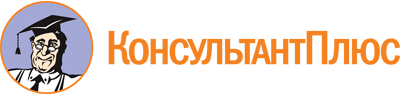 Постановление Правительства Рязанской области от 11.08.2008 N 162
(ред. от 23.05.2023)
"О создании комиссии по развитию малого и среднего предпринимательства при Правительстве Рязанской области"
(вместе с "Положением...")Документ предоставлен КонсультантПлюс

www.consultant.ru

Дата сохранения: 11.06.2023
 Список изменяющих документов(в ред. Постановлений Правительства Рязанской областиот 18.08.2010 N 186, от 19.04.2012 N 106, от 09.10.2013 N 308,от 04.03.2015 N 40, от 18.05.2016 N 103, от 31.10.2017 N 274,от 25.12.2018 N 414, от 02.09.2020 N 222, от 13.05.2022 N 183,от 06.12.2022 N 443, от 23.05.2023 N 188)Список изменяющих документов(в ред. Постановлений Правительства Рязанской областиот 02.09.2020 N 222, от 13.05.2022 N 183,от 06.12.2022 N 443, от 23.05.2023 N 188)Швакова Юлия Александровна-заместитель Председателя Правительства Рязанской области, председатель комиссииВорфоломеев Андрей Владимирович-министр экономического развития Рязанской области, заместитель председателя комиссииМинаева Елена Алексеевна-начальник управления предпринимательства министерства экономического развития Рязанской области, секретарь комиссииЧлены комиссии:Андрияшина Татьяна Александровна-первый заместитель министра имущественных и земельных отношений Рязанской областиБодягин Николай Викторович-директор общества с ограниченной ответственностью "Мороз" (по согласованию)Воробьев Сергей Николаевич-директор по цифровой трансформации, финансам и взаимодействию с государственными органами общества с ограниченной ответственностью "Рельеф-Центр" (по согласованию)Готовец Надежда Николаевна-председатель Совета Рязанского областного союза потребительских обществ (по согласованию)Гусева Татьяна Васильевна-президент Союза "Торгово-промышленная палата Рязанской области" (по согласованию)Дронов Геннадий Геннадьевич-заместитель председателя Правления - начальник Управления развития бизнеса и клиентских отношений Прио-Внешторгбанка (ПАО) (по согласованию)Правдина Елена Николаевна-первый заместитель министра сельского хозяйства и продовольствия Рязанской областиИванков Дмитрий Иванович-член совета Рязанского регионального отделения Общероссийской общественной организации "Деловая Россия" (по согласованию)Исковских Алексей Юрьевич-исполняющий обязанности директора Микрокредитной компании - Рязанский областной фонд поддержки малого предпринимательства (по согласованию)Казанцев Максим Сергеевич-директор общества с ограниченной ответственностью "Спорт Комплект" (по согласованию)Коломиец Татьяна Владимировна-региональный директор операционного офиса "Рязанский" Ярославского филиала ПАО "Промсвязьбанк" (по согласованию)Кутенцын Владимир Иванович-генеральный директор некоммерческой организации "Рязанская ассоциация экономического сотрудничества предприятий" (по согласованию)Солохина Елена Анатольевна-заместитель министра культуры Рязанской областиМатюхина Елена Николаевна-заместитель министра территориальной политики Рязанской областиМимоглядов Владимир Николаевич-председатель некоммерческого партнерства крестьянских (фермерских), личных подсобных хозяйств и кооперативов "Союз крестьян" (по согласованию)Нефедов Дмитрий Викторович-председатель комитета инвестиций и туризма Рязанской областиОгаркова Ольга Вячеславовна-начальник управления торговли министерства экономического развития Рязанской областиПрокопова Лариса Викторовна-управляющий Операционным офисом "Региональный операционный офис "Рязанский" Филиала N 3652 Банка ВТБ (ПАО) в г. Воронеже (по согласованию)Пронин Михаил Владимирович-уполномоченный по защите прав предпринимателей в Рязанской области (по согласованию)Сафронов Владислав Ильич-депутат Рязанской областной Думы, председатель Комитета Рязанской областной Думы по экономическим вопросам (по согласованию)Уланов Александр Юрьевич-директор автономной некоммерческой организации "Агентство развития бизнеса Рязанской области" (по согласованию)Соломонова Нина Васильевна-первый заместитель министра экономического развития Рязанской областиСтрельников Максим Дмитриевич-коммерческий директор общества с ограниченной ответственностью "Келер Рус" (по согласованию)Федин Олег Александрович-исполняющий обязанности заместителя главы администрации города Рязани (по согласованию)Фомин Антон Сергеевич-исполнительный директор Ассоциации предпринимателей Рязанской области (по согласованию)Халамцева Евгения Милмировна-председатель Рязанского областного отделения Общероссийской общественной организации малого и среднего предпринимательства "ОПОРА РОССИИ" (по согласованию)Царева Ирина Игоревна-директор Фонда гарантийной поддержки Рязанской области (по согласованию)Шадрин Максим Владимирович-директор общества с ограниченной ответственностью "Квантрон" (по согласованию)Яковлев Павел Алексеевич-генеральный директор общества с ограниченной ответственностью "Прайм-стоматология" (по согласованию)Список изменяющих документов(в ред. Постановлений Правительства Рязанской областиот 09.10.2013 N 308, от 13.05.2022 N 183, от 06.12.2022 N 443)